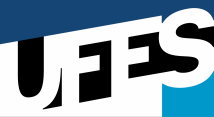 UNIVERSIDADE FEDERAL DO ESPÍRITO SANTO CENTRO DE EDUCAÇÃOPROGRAMA DE PÓS GRADUAÇÃO DE MESTRADO PROFISSIONAL EM EDUCAÇÃO Vitória – ES, 04 de abril  de 2019Dania Monteiro Vieira CostaProfessor da DisciplinaCursoCódigoDisciplinaDisciplinaDisciplinaDisciplinaMestrado Profissional em EducaçãoMPE 1006Elaboração de Dissertação e ProdutoElaboração de Dissertação e ProdutoElaboração de Dissertação e ProdutoElaboração de Dissertação e ProdutoProfessor:Dania Monteiro Vieira CostaProfessor:Dania Monteiro Vieira CostaSemestre:2019/1Carga HoráriaCréditosProfessor:Dania Monteiro Vieira CostaProfessor:Dania Monteiro Vieira CostaSemestre:2019/1302Ementa:Desenvolvimento da pesquisa, compreendendo, análise de dados, redação do relatório de pesquisa e elaboração do produto final.Objetivos:Acompanhar a mestranda na elaboração da dissertação e do produto educacional a partir dos referenciais teóricos adotados e dados coletados no processo de pesquisa.Metodologia:Leituras crítica do trabalho da mestranda.Devolutiva dos textos com observações, análises e sugestões.Reflexão do texto produzido  a partir do problema de estudo, objetivos propostos da pesquisa e referencial teórico-teórico-metodológico.Avaliação:Elaboração final da dissertação e produto educacional para defesa.BibliografiaAZENHA, Maria da Graça. Imagens e letras. São Paulo: Editora Ática, 1995.BAKHTIN, Mikhail. A cultura popular na Idade Média e no Renascimento: ocontexto de François Rabelais. São Paulo: Hucitec, 1965 -1987.BAKHTIN, Mikhail. Problemas da poética de Dostoiévski. Rio de Janeiro: Forense Universitária, 1997.______. Marxismo e filosofia da linguagem. São Paulo: Hucitec, 2004.______. Estética da criação verbal. São Paulo: Martins Fontes, 2006.BAKHTIN, Mikhail. Questões de literatura e de estética: a teoria do romance. São Paulo: Hucitec, 1970 - 2010.BRAIT, Beth; MELO, Rosineide de. Enunciado/enunciado concreto/enunciação. In: ______. Bakhtin: conceitos-chave. São Paulo: Contexto, 2005. p. 61-78. CAGLIARI, Luiz Carlos. Alfabetização e linguística. São Paulo: Editora Scipione, 1989.CALEFFE, Luiz Gonzaga; MOREIRA, Herivelto.  Metodologia de pesquisapara o professor pesquisador. Rio de Janeiro: Ed. DP & A, 2008.CAROSELLI, Bianca. O trabalho com a linguagem escrita em uma turma de alfabetização. 2006 2007. 146 f. Dissertação (Mestrado em Educação) – Universidade Federal do Espírito Santo. Vitória, 2007.CÔCO, Dilza. Práticas de leitura na alfabetização.2006. 362 f. Dissertação (Mestrado em Educação) – Universidade Federal do Espírito Santo. Vitória, 2006.COSTA, Dania Monteiro Vieira. O trabalho com a linguagem oral em uma instituição educativa infantil. 2007. 234 f. Dissertação (Mestrado em Educação) – Universidade Federal do Espírito Santo. Vitória, 2007.FERREIRO, Emília; TEBEROSKY, Ana. Psicogênese da língua escrita. Porto Alegre: Artes Médicas, 1999.GERALDI, JoãoWanderley; CITELLI, Beatriz. Aprender e ensinar com textos de alunos. São Paulo: Editora Cortez, 1997.______. Portos de passagem. São Paulo: Martins Fontes, 2003._____. O texto na sala de aula. São Paulo: Ática, 2006._____. A aula como acontecimento. São Carlos: Pedro & João Editores, 2010._____. Ancoragens: estudos bakhtiniano. São Carlos: Pedro & João Editores, 2010.GONTIJO, Claudia Maria Mendes. Alfabetização: a criança e a linguagem escrita. Campinas, SP: Autores Associados, 2003.______. A escrita infantil. São Paulo: Editora Cortez, 2008._____. Alfabetização na educação infantil. Vitória, 2012. Mimeografado.HAMILTON, David. Toward a theory of schooling. London/New York: The Falmer Press, 1989.KRAMER, Sônia. A política do pré-escolar no Brasil: a arte do disfarce. São Paulo: Cortez, 1982 - 2011.______. Autoria e autorização: questões éticas na pesquisa com crianças. Cadernos de Pesquisa, n.116, p. 41-59, jul. 2002.LAPLANE, Adriana Lia Friszman; BOTEGA, Marilda Baggio Serrano. A mediação da cultura no desenvolvimento infantil: televisão e alimentação na vida cotidiana das famílias. In: SMOLKA, Ana Luiza Bustamante; NOGUEIRA, Ana Lúcia Horta (Org.). Questões de desenvolvimento humano:práticas e sentidos. Campinas/SP: Mercado das Letras, 2010.LEONTIEV, Aléxis. Artículo de introdución sobre la labor creadora de L.S. Vygotski por A.N. Leontiev. In: VYGOTSKI, Lev Semenovich. Obras escogidas I. Madri: Visor, 1997.______. Os princípios psicológicos da brincadeira pré-escolar. In: VIGOTSKI, Lev Semenovich; LURIA, Alexander Romanovich; LEONTIEV, Alexis. N. Linguagem, desenvolvimento e Aprendizagem.São Paulo: Ícone Editora, 1988.LURIA, Alexander Romanovich. O desenvolvimento da escrita na criança. In: VIGOTSKI, LievSemionovich; LURIA, Alexander Romanovich; LEONTIEV, Aléxis. Linguagem, desenvolvimento e aprendizagem. São Paulo: 2006. p. 143-189.MARCUSCHI, Luiz Antonio. Da fala para a escrita: atividades de retextualização. São Paulo: Editora Cortez, 2003.MARTINS, Gilberto de. Estudo de caso: estratégia de pesquisa. São Paulo: Editora Atlas, 2006.MELLO, Suely Amaral. O processo de aquisição da escrita na educação infantil: contribuições de Vygotsky. In: FARIA, Ana Lúcia Goulart; MELLO, Suely Amaral. Linguagens infantis: outras formas de leitura. São Paulo: Autores Associados, 2005. p. 23-40. NERI, Marcelo Cortes. Desigualdade de renda na década. Rio de Janeiro: FGV, 2011.PASQUALINE, Juliana Campregher. A perspectiva histórico-dialética da periodização do desenvolvimento infantil. Psicologia em Estudo, Maringá, v. 14, n. 1, p. 31-40, jan./mar. 2009.PIAGET, Jean. Comentário de Piaget sobre as observações críticas de Vygotsky concernentes a duas obras: “A linguagem e o pensamento da criança” e “O raciocínio da criança”. Em Aberto, Brasília, ano 9, n. 48, p. 69-77, out./dez.1990.PIFFER, Maristela Gatti. O trabalho com a linguagem escrita na educação infantil. 2006. 375 f. Dissertação (Mestrado em Educação) – Universidade Federal do Espírito Santo/Vitória, 2006.PINO, Angel. O biológico e o cultural nos processos cognitivos. In: MORTIMER, Eduardo Fleury; SMOLKA, Ana Luiza Bustamante (Org.). Linguagem, cultura e cognição. Belo Horizonte: Autêntica, 2001.______.As marcas do humano: as origens da constituição cultural da criança na perspectiva de Lev S. Vigotski. São Paulo: Cortez, 2005.______.Afetividade e vida de relação. Campinas, Faculdade de Educação,Universidade Estadual de Campinas, 1997.POSSENTI, Sírio. Discurso, estilo e subjetividade. São Paulo: Martins Fontes, 2008.RAVITCH, Diane. Vida e morte do grande sistema escolar americano: Como os testes padronizados e modelo de mercado ameaça a educação. Porto Alegre: Editora Sulina, 2011.SARMENTO, Manuel Jacinto. Sociologia da infância: correntes, problemas e controvérsias. Sociedade e Cultura 2, Braga, v. 13, n. 2, p. 145-164, 2000.______. Estudo de caso etnográfico em educação. In: ZAGO, Nadir; CARVALHO, Marília Pinto de; VILELA, Rita Amélia Teixeira. Itinerários de pesquisa: perspectivas qualitativas em sociologia da educação. Rio de Janeiro: DP&A, 2003.______. Gerações e alteridade: interrogações a partir da sociologia da infância. Educação & Sociedade, Campinas, v. 26, n. 91, p. 361-378, maio/ago. 2005.SÁTYRO, Natália; SOARES, Sergei. A infra-estrutura das escolas brasileiras de ensino fundamental: um estudo com base nos censos escolares de 1997 a 2005. Brasília: Ipea, 2007.SAVIANI, Dermeval. O legado educacional do século XX no Brasil. Campinas, SP: Autores Associados, 2006. SILVA, Daniele Nunes Henrique. Imaginação, criança e escola: processos criativos na sala de aula. 2006. 142 f. Tese (Doutorado em Educação) – Universidade Estadual de Campinas, Campinas: SP, 2006.SMOLKA, Ana Luiza Bustamante. A dinâmica discursiva no ato de escrever: relações oralidade-escritura. In: SMOLKA, Ana Luiza B.; GÓES, Maria Cecília Rafael de (Orgs.). A linguagem e o outro no espaço escolar: Vigotsky e a construção do conhecimento. Campinas, SP: Editora Papirus, 1993.SMOLKA, Ana Luiza Bustamante. A criança na fase inicial da escrita. São Paulo: Cortez, 1988-2003.SOARES, Magda Becker; MACIEL, Francisca. Alfabetização. Brasília: MEC/Inep/Comped, 2000.SOUZA, Eliane Cristina Freitas de. As práticas de alfabetização de duas turmas de primeiro ano de ensino fundamental.315 f. 2010. Dissertação (Mestrado em Educação) – Universidade Federal do Espírito Santo Vitória: ES, 2010.SOUZA, Rosa Fátima de. Lições da escola primária. In: SAVIANI, Dermeval. O legado educacional do século XX no Brasil. Campinas, SP: Autores Associados, 2006.STIEG, Vanildo. Propostas e práticas de alfabetização em uma turma do segundo ano do ensino fundamental no município de Vila Velha/ES. 312 f. 2012Tese (Doutorado em Educação) – Universidade Federal do Espírito SantoVitória/ES, 2010.VIÑAO FRAGO, Antonio.Innovación y racionalidade científica: laescuela graduada pública enEspaña (1898 - 1936). Madrid, Akal Universitária, 1990.VYGOTSKI, L. S. Obras escogidas II. Madri: Visor, 1931-1993._____. Obras escogidasIV. Madri: Visor, 1932-1996._____. Obras escogidas I. Madri: Visor, 1927-1997._____. Obras escogidas III. Madri: Visor, 1931-2000._____.A construção do pensamento e da linguagem. São Paulo: Martins Fontes, 2001._____. La imaginación  y el arte enlainfancia. Madri:Akal, 1986-2011.Bibliografia ComplementarSMOLKA, Ana Luiza Bustamante. A dinâmica discursiva no ato de escrever: relações oralidade-escritura. In: SMOLKA, Ana Luiza B.; GÓES, Maria Cecília Rafael de (Orgs.). A linguagem e o outro no espaço escolar: Vigotsky e a construção do conhecimento. Campinas, SP: Editora Papirus, 1993.SMOLKA, Ana Luiza Bustamante. A criança na fase inicial da escrita. São Paulo: Cortez, 1988-2003.SOARES, Magda Becker; MACIEL, Francisca. Alfabetização. Brasília: MEC/Inep/Comped, 2000.SOUZA, Eliane Cristina Freitas de. As práticas de alfabetização de duas turmas de primeiro ano de ensino fundamental.315 f. 2010. Dissertação (Mestrado em Educação) – Universidade Federal do Espírito Santo Vitória: ES, 2010.VYGOTSKI, L. S. Obras escogidas II. Madri: Visor, 1931-1993._____. Obras escogidasIV. Madri: Visor, 1932-1996._____. Obras escogidas I. Madri: Visor, 1927-1997._____. Obras escogidas III. Madri: Visor, 1931-2000._____.A construção do pensamento e da linguagem. São Paulo: Martins Fontes, 2001.